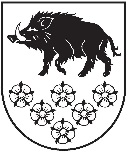 LATVIJAS REPUBLIKAKANDAVAS NOVADA DOMEDārza iela 6, Kandava, Kandavas novads, LV – 3120, Reģ.Nr.90000050886, Tālrunis 631 82028, fakss 631 82027, e-pasts: dome@kandava.lvKandavāIzdots saskaņā ar Kandavas novada 2018.gada 6.jūnija lēmumu protokols Nr.__, ___.§  Kandavas novada Izglītības pārvaldes vadītāja amata pretendentu atlases un izvērtēšanas konkursa nolikumuVispārīgais jautājums „Atklāta konkursa uz vakanto Kandavas novada Izglītības pārvaldes vadītāja amatu” nolikuma (turpmāk –Konkurss) mērķis ir noskaidrot un iecelt Kandavas novada Izglītības pārvaldes vadītāja amata pienākumu izpildei piemērotāko kandidātu. Komisija savā darbībā ievēro spēkā esošos normatīvos aktus. Konkursu izsludina un  rīko saskaņā ar Ministru kabineta 2014.gada 19.augusta noteikumiem Nr.496 „Kārtība un vērtēšanas nosacījumi valsts un pašvaldību izglītības iestāžu (izņemot augstskolas un koledžas) vadītāju un pašvaldību izglītības pārvalžu vadītāju amatu pretendentu atlasei”. Komisija sastāvsKomisija tiek izveidota vismaz piecu locekļu sastāvā, kurus ievēl ar Kandavas novada domes (turpmāk- Dome) lēmumu līdz brīdim kamēr Dome ieceļ amatā Kandavas novada Izglītības pārvaldes vadītāju. Komisijas darbu organizē un vada Komisijas priekšsēdētājs, kuru ievēl Dome, bet viņa prombūtnes laikā - Komisijas priekšsēdētāja vietnieks.Komisijas darbības pārraudzību veic Domes priekšsēdētājs vai domes priekšsēdētāja vietnieks.Komisija nosaka pieteikumu iesniegšanas termiņu, izskata iesniegtos dokumentus un nosaka pretendentu interviju norises dienu un laiku, organizē intervijas. Intervijas norises laiku un vietu Kandavas novada domes Kancelejas darbinieks telefoniski paziņo izvirzītajiem pretendentiem, kuri pēc konkursa komisijas vērtējuma ir saņēmuši augstāko novērtējumu.Komisija ir lemttiesīga, ja komisijas sēdē piedalās vismaz 3 komisijas locekļi.Komisija veic darbu Kandavas novada domes telpās.Komisijas sēdes tiek protokolētas.Komisija izvērtē pretendentus un iesaka Dome apstiprināšanai amatā pretendentu, kurš saņēmis visvairāk punktus.Konkursa dalībniekiKonkursā var piedalīties un par tā uzvarētāju var kļūt jebkurš pilngadīgs LR pilsonis, kurš iesniedzis pieteikumu kopā ar visiem nepieciešamajiem pretendentu atlases dokumentiem.Pieteikumu var iesūtīt pa pastu, norādot adresātu - Kandavas novada dome, Dārza ielā 6, Kandavā, Kandavas novadā LV-3120, nosūtot pa e-pastu uz adresi: dome@kandava.lv, vai iesniedzot personīgi Kandavas novada domē 202.kabinetā, Dārza ielā 6, Kandavā, Kandavas novadā LV-3120. Uz aploksnes vai sūtot pieteikum pa e-pastu jānorāda „Konkursam uz Kandavas novada Izglītības pārvaldes vadītāja amatu”. Pieteikums jāiesniedz vai jāiesūta līdz  2018.gada 26.jūnijam plkst.13.00.Pieteikums satur šādus dokumentus:dzīves un darba gaitu apraksts (CV);izglītības dokumentu kopijas un papildus apmācību apliecinošu dokumentu kopijas;motivācijas vēstuli;Kandavas novada Izglītības pārvaldes darbības attīstības koncepcija (līdz divām A4 lapām datorrakstā).Pieteikumu izskatīšana, vērtēšanas kritēriji, lēmuma pieņemšanaKonkursa komisija nevērtē pieteikumus, kuri saņemti vai iesūtīti pēc Konkursa Nolikuma 3.2.punktā noteiktā termiņa.Konkursa komisija veic vērtēšanu divās kārtās:pirmajā kārtā pēc pieteikumu iesniegšanas termiņa beigām piecu darba dienu laikā atver aploksnes un atlasa tos pieteikumus, kuri satur visus pretendentu atlasei nepieciešamos dokumentus (nolikuma 3.3.punkts) un izvērtē iesniegto dokumentu atbilstību Konkursa nolikumā noteiktajiem vērtēšanas kritērijiem, kā arī izvērtē pretendenta atbilstību valstī noteiktajiem normatīvajiem tiesību aktiem;otrajā kārtā (intervija ar pretendentu) piedalīties tiek uzaicināti pretendenti, kuru iesniegtie dokumenti atbilst konkursa nolikumā noteiktajam pieteikuma saturam un kuri konkursa pirmajā kārtā sasnieguši visaugstāko punktu skaitu un ir ieguvuši vismaz 50% no pirmajā kārtā iespējamo punktu skaita. Otrajā kārtā tiek vērtēta pretendenta Kandavas novada Izglītības pārvaldes darbības attīstības koncepcija, spējas sniegt kompetentas atbildes uz jomai specifiskiem jautājumiem, saskarsmes spējas, komunikāciju prasme un svešvalodu zināšanas.Pirmajā kārtā komisija izvērtē nolikuma 3.3.punktā sniegto informāciju, vērtējot punktu sistēmā (1.pielikums):Izglītība:akadēmiskā izglītība vai otrā līmeņa profesionālā augstākā izglītība – 3 punkti;akadēmiskā izglītība vai otrā līmeņa profesionālā augstākā izglītība pedagoģijā vai citā līdzīgā darbības sfērā – 5 punkti;vismaz triju gadu darba pieredze izglītības jomā vai izglītības vadības darbā -3 punkti;valsts valodas zināšanas augstākajā līmenī un vismaz vienas Eiropas Savienības oficiālās valodas zināšanas profesionālajai darbībai nepieciešamajā apjomā - 3 punkti;labas prasmes darbā ar informācijas un komunikācijas tehnoloģijām – 3 punkti;vairāk kā 3 gadu pieredze vadošā amatā – 3 punkti;pieredze projektu izstrādē un vadībā – 3 punkti.Maksimālais punktu skaits 1.kārtā – 20 punkti.Otrajā kārtā (intervijā) komisija izvērtē pretendenta iesniegto Kandavas novada Izglītības pārvaldes darbības attīstības koncepciju (nolikuma 3.3.4.punkts), kompetenci iestādes vadības jomā un izglītības nozares jautājumos, saskarsmes, prezentācijas un komunikācijas prasmes pēc šādiem kritērijiem, vērtējot punktu sistēmā (1.pielikums):Kandavas novada Izglītības pārvaldes darbības attīstības koncepcijas pamatojums, atbilstība iesniegtajam materiālam – līdz 5 punktiem;pretendenta spējas sniegt kompetentas atbildes uz amata pienākumu pildīšanai atbilstošiem jautājumiem – līdz 3 punktiem;pretendenta saskarsmes, prezentācijas un komunikācijas prasmes – līdz 3 punktiem;motivācijas vēstule – līdz 3 punktiem;zināšanas izglītības satura un attīstības jautājumos – līdz 3 punktiem;atsauksmes, rekomendācijas – līdz 3 punktiem.maksimāli iespējamais punktu skaits otrajā kārtā – 20 punkti.Komisijas locekļiem otrās kārtas (intervijas) laikā ir tiesības uzdot jautājumus pretendentam, kas saistīti ar iepriekšējo pieredzi, zināšanām, problēmsituāciju analīzi, Kandavas novada Izglītības pārvaldes darbības attīstības koncepcijas pamatojumu.Komisijas locekļiem ir tiesības uzdot jautājumus pretendentam tā saskarsmes spēju, komunikāciju prasmes, motivācijas un svešvalodu zināšanu novērtēšanai. Katrs komisijas loceklis vērtē katru pretendentu pēc Konkursa nolikuma nosacījumiem. Katram komisijas loceklim ir tiesības individuāli piešķirt papildus līdz 2 vērtējuma punktiem, rakstiski pamatojot savu vērtējumu. Savu viedokli komisijas loceklis intervijas laikā vai tūlīt pēc intervijas ieraksta pretendenta izvērtēšanas lapā un apliecina to ar parakstu. Maksimāli iespējamais kopējais punktu skaits (ja komisijas locekļi izmanto Nolikuma 4.9.punktā paredzētos papildus punktus) – 42 punkti.Lēmumu par pretendenta atbilstību pieņem, pamatojoties uz pirmajā un otrajā kārtā iegūtā komisijas locekļu individuālā vērtējuma vidējo punktu skaitu.Ja pretendenti saņēmuši vienādu punktu skaitu, komisija balso par pretendentiem. Ja balsojums ir vienāds, izšķirošā ir komisijas priekšsēdētāja balss. Komisijas priekšsēdētājam savs lēmums ir jāpamato un tas tiek ierakstīts protokolā. Komisija pieņem galīgo lēmumu bez pretendentu klātbūtnes un par rezultātiem paziņo katram pretendentam rakstveidā piecu darba dienu laikā pēc komisijas lēmuma pieņemšanas.Pretendents, kurš uzvarējis amata konkursā, saskaņojot ar Izglītības un zinātnes ministriju, tiek virzīts iecelšanai amatā tuvākajā Domes sēdē. Pēc Domes lēmuma pieņemšanas pretendents tiek pieņemts darbā, noslēdzot darba līgumu ar pārbaudes laiku.Ja neviens no pretendentiem nav saņēmis 50% no Nolikuma 4.10. apakšpunktā minēto punktu skaita vai Kandavas novada Dome neieceļ amatā komisijas atzīto konkursa uzvarētāju, tiek izsludināts atkārtots konkurss uz vakanto amata vietu.Amata pamatpienākumi, nepieciešamā izglītība un prasmes 5.1. Amata pamatpienākumi:5.1.1. vadīt un organizēt Kandavas novada Izglītības pārvaldes administratīvo darbu; 5.1.2. nodrošināt Kandavas novada Izglītības pārvaldes darbības nepārtrauktību un darbību atbilstoši normatīvo aktu prasībām;5.1.3. izstrādāt Kandavas novada Izglītības pārvaldes darbības plānu, attīstības programmu;5.1.4. dot saistošus norādījumus un izdod rīkojumus Kandavas novada Izglītības pārvaldes darbiniekiem un izglītības iestāžu vadītājiem, atcelt vai apturēt izglītības iestāžu vadītāju nelikumīgus rīkojumus.5.2. Amata veikšanai nepieciešamā izglītība un prasmes: 5.2.1. akadēmiskā izglītība vai otrā līmeņa profesionālā augstākā izglītība;5.2.2. vismaz triju gadu darba pieredze izglītības jomā vai izglītības vadības darbā;valsts valodas zināšanas augstākajā līmenī un vismaz vienas Eiropas Savienības oficiālās valodas zināšanas profesionālajai darbībai nepieciešamajā apjomā;labas prasmes darbā ar informācijas un komunikācijas tehnoloģijām, t.sk., prasme strādāt ar datoru pieredzējuša lietotāja līmenī; labas prezentēšanas un komunikācijas prasmes.Vispārīgie jautājumiIesniegtie dokumenti pretendentam atpakaļ netiek izsniegti, izņemot gadījumu, ja Konkurss tiek atsaukts pēc dokumentu iesniegšanas termiņa beigām vai pretendents iesniegto dokumentu izsniegšanu pieprasa ar atsevišķu iesniegumu. Pretendentam pēc rakstveida pieprasījuma ir tiesības iepazīties ar Komisijas protokolu un Komisijas ieteikto amata kandidātu.  Ja Konkursa norise ir bijusi nesekmīga (nav pieteicies neviens pretendents, pieteikušos pretendentu profesionālā sagatavotība neatbilst amata aprakstā noteiktajām prasībām un par to pieņemts komisijas lēmums, vai nevienu no komisijas ieteiktajiem pretendentiem Dome neapstiprina iecelšanai amatā), tiek izsludināts atkārtots konkurss.Kandavas novada domes priekšsēdētāja 				I.Priede1.pielikumsPretendentu izvērtēšanaKandavas novada Izglītības pārvaldes vadītājsPretendents ________________________________________      * - Rakstiski pamatot!Piezīmes izvērtēšanas laikā: _______________________________________________________________________________________________________________________________________________________________________________________________________________________________________________________________________________________________________________________________________________________________________________________Komisijas loceklis:____________________________( paraksts, paraksta atšifrējums)Kandavas novada domes priekšsēdētāja                                    I.PriedeNr.p.k.PozīcijaMaksimālais punktu skaitsIegūtais punktu skaits1.Izglītība:akadēmiskā izglītība vai otrā līmeņa profesionālā augstākā izglītība – 3 punkti;akadēmiskā izglītība vai otrā līmeņa profesionālā augstākā izglītība pedagoģijā vai citā līdzīgā darbības sfērā – 5 punkti;            5Vismaz triju gadu darba pieredze izglītības jomā vai izglītības vadības darbā              3Valsts valodas zināšanas augstākajā līmenī un vismaz vienas Eiropas Savienības oficiālās valodas zināšanas profesionālajai darbībai nepieciešamajā apjomā3Labas prasmes darbā ar informācijas un komunikācijas tehnoloģijām.3Vairāk kā 3 gadu pieredze vadošā amatā3Pieredze projektu izstrādē un vadībā3Kopā 1.kārtā20Kandavas novada Izglītības pārvaldes darbības attīstības koncepcijas pamatojumslīdz 5Pretendenta spējas sniegt kompetentas atbildes uz amata pienākumu pildīšanai atbilstošiem jautājumiemlīdz 3Pretendenta saskarsmes, prezentācijas un komunikācijas prasmeslīdz 3Motivācijas vēstulelīdz 3Zināšanas izglītības satura un attīstības jautājumoslīdz 3Atsauksmes, rekomendācijaslīdz 3Kopā 2.kārtā20Papildus punkti* 2Kopā42